                               В регистр       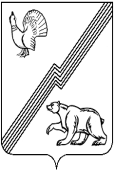 ДЕПАРТАМЕНТ ФИНАНСОВ АДМИНИСТРАЦИИ ГОРОДА ЮГОРСКА  Ханты-Мансийского автономного округа – Югры  ПРИКАЗ  от  31 августа 2020 года                                                                 № 40пО признании утратившим силу  приказа директора департамента финансовот 23.11.2017 № 53п «Об утверждении Порядка проведения  анализа финансового  состояния  принципала в целях  предоставления,а также после предоставления муниципальной гарантии»       В соответствии со статьей 115.2 Бюджетного кодекса Российской Федерации приказываю:   1. Признать утратившими силу приказ директора департамента финансов от   23.11.2017 № 53п «Об утверждении  Порядка проведения  анализа финансового   состояния  принципала в целях  предоставления, а также после предоставления муниципальной гарантии».   2. Опубликовать настоящий приказ  в официальном печатном издании и разместить на  официальном сайте органов местного самоуправления города Югорска.    3. Настоящий приказ вступает в силу после его официального опубликования и распространяется на правоотношения, возникшие с 01.01.2020.Исполняющий обязанности директора департамента финансов                                        Т.А. Первушина                                                                   